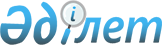 О внесении изменения в постановление Глубоковского районного акимата от 24 февраля 2020 года № 67 "Об утверждении государственного образовательного заказа на дошкольное воспитание и обучение, размера родительской платы на 2020 год по Глубоковскому району"
					
			С истёкшим сроком
			
			
		
					Постановление Глубоковского районного акимата Восточно-Казахстанской области от 25 декабря 2020 года № 460. Зарегистрировано Департаментом юстиции Восточно-Казахстанской области 30 декабря 2020 года № 8121. Прекращено действие в связи с истечением срока
      Примечание ИЗПИ.
      В тексте документа сохранена пунктуация и орфография оригинала.
      В соответствии с подпунктом 8-1) пункта 4 статьи 6 Закона Республики Казахстан от 27 июля 2007 года "Об образовании", пунктом 2 статьи 31 Закона Республики Казахстан от 23 января 2001 года "О местном государственном управлении и самоуправлении в Республике Казахстан", статьей 26 Закона Республики Казахстан от 6 апреля 2016 года "О правовых актах", статьей 7 Закона Республики Казахстан от 4 декабря 2019 года "О республиканском бюджете на 2020-2022 годы", Глубоковский районный акимат ПОСТАНОВЛЯЕТ:
      1. Внести в постановление Глубоковского районного акимата от 24 февраля 2020 года № 67 "Об утверждении государственного образовательного заказа на дошкольное воспитание и обучение, размера родительской платы на 2020 год по Глубоковскому району" (зарегистрировано в Реестре государственной регистрации нормативных правовых актов за № 6740, опубликовано в Эталонном контрольном банке нормативных правовых актов Республики Казахстан 04 марта 2020 года) следующее изменение:
      приложение к постановлению изложить в новой редакции согласно приложению к настоящему постановлению.
      2. Государственному учреждению "Аппарат акима Глубоковского района Восточно-Казахстанской области" в установленном законодательством Республики Казахстан порядке обеспечить:
      1) Государственную регистрацию настоящего постановления в органах юстиции Восточно-Казахстанской области;
      2) в течение десяти календарных дней после государственной регистрации настоящего постановления акимата направление его копии на официальное опубликование в периодические печатные издания, распространенные на территории Глубоковского района;
      3) размещение настоящего постановления на интернет–ресурсе акимата Глубоковского района после его официального опубликования.
      3. Контроль за исполнением настоящего постановления возложить на заместителя акима района Старенкову Е.В.
      4. Настоящее постановление вводится в действие по истечении десяти календарных дней после дня его первого официального опубликования. Государственный образовательный заказ на дошкольное воспитание и обучение, размер родительской платы по Глубоковскому району на 2020 год
					© 2012. РГП на ПХВ «Институт законодательства и правовой информации Республики Казахстан» Министерства юстиции Республики Казахстан
				
      Аким Глубоковского района 

Т. Рахимжанова
Приложение к постановлению 
акимата Глубоковского района 
от 25 декабря 2020 года № 460
     №
Наименование организации
Количество воспитанников, человек
Количество воспитанников, человек
Количество воспитанников, человек
Объем государственного заказа на дошкольное воспитание и обучение на одного воспитанника в месяц, тенге
Объем государственного заказа на дошкольное воспитание и обучение на одного воспитанника в месяц, тенге
Размер родительской платы в месяц, тенге
     №
Наименование организации
ВСЕГО
в том числе:
в том числе:
в том числе:
в том числе:
Размер родительской платы в месяц, тенге
     №
Наименование организации
ВСЕГО
с полным днем пребывания
с неполным днем пребывания
с полным днем пребывания
с неполным днем пребывания
Размер родительской платы в месяц, тенге
1
Коммунальное государственное учреждение "Комплекс Белоусовская начальная школа-детский сад"
101
101
-
35407
-
до 3 лет – 11000 от 3 до 6 лет - 11500
2
Коммунальное государственное учреждение "Комплекс Предгорненская средняя школа-детский сад"
40
40
-
35407
-
до 3 лет – 11000 от 3 до 6 лет - 11500
3
Коммунальное государственное учреждение "Комплекс Верх-Березовская начальная школа детский сад"
63
63
-
35407
-
до 3 лет – 11000 от 3 до 6 лет - 11500
4
Коммунальное государственное учреждение "Комплекс Секисовская средняя школа- детский сад"
19
19
-
35407
-
до 3 лет – 11000 от 3 до 6 лет - 11500
5
Коммунальное государственное учреждение "Комплекс Быструшинская средняя школа - детский сад"
18
18
-
35407
-
до 3 лет – 11000 от 3 до 6 лет - 11500
6
Коммунальное государственное учреждение "Комплекс Тарханская средняя школа-детский сад"
32
32
-
35407
-
до 3 лет – 11000 от 3 до 6 лет - 11500
7
Коммунальное государственное учреждение "Комплекс Степновская основная школа-детский сад"
40
40
-
35407
-
до 3 лет – 11000 от 3 до 6 лет - 11500
8
Коммунальное государственное казенное предприятие "Ясли-сад "Асыл бөпе"
75
75
-
35407
-
до 3 лет – 11000 от 3 до 6 лет - 11500
9
Коммунальное государственное казенное предприятие "Детский сад "РучеҰк"
75
75
-
35407
-
до 3 лет – 11000 от 3 до 6 лет - 11500
10
Коммунальное государственное казенное предприятие "Ясли-сад "ПчҰлка"
276
276
-
35407
-
до 3 лет – 11000 от 3 до 6 лет - 11500
11
Коммунальное государственное казенное предприятие "Ясли-сад "Ақбота"
172
172
-
35407
-
до 3 лет – 11000 от 3 до 6 лет - 11500
12
Товарищество с ограниченной ответственностью "Детский сад "Алтын бесік"
61
61
-
35407
-
до 3 лет – 11000 от 3 до 6 лет - 11500
13
Товарищество с ограниченной ответственностью "Айналайн" детский сад"Болашақ"
75
75
-
35407
-
до 3 лет – 11000 от 3 до 6 лет - 11500
14
Товарищество с ограниченной ответственностью "Айналайн" детский сад "Алтын бала"
50
50
-
35407
-
до 3 лет – 11000 от 3 до 6 лет - 11500
15
Товарищество с ограниченной ответственностью "Айналайн" детский сад "Саулетай"
75
75
-
35407
-
до 3 лет – 11000 от 3 до 6 лет - 11500
16
Товарищество с ограниченной ответственностью "Детский сад "Қарлығаш" 
53
53
-
35407
-
до 3 лет – 11000 от 3 до 6 лет - 11500
17
Товарищество с ограниченной ответственностью "Аймир 78", детский сад "Мирас"
70
70
-
35407
-
до 3 лет – 11000 от 3 до 6 лет - 11500
18
Товарищество с ограниченной ответственностью "Ер-Тан №2"
133
133
-
35407
-
до 3 лет – 11000 от 3 до 6 лет - 11500
19
Мини-центр при Коммунальном государственном учреждении "Веселовская средняя школа" 
24
24
-
22945
-
до 3 лет – 11000 от 3 до 6 лет - 11500
20
Мини-центр при Коммунальном государственном учреждении "Березовская средняя школа"
23
-
23
-
8423
-
21
Мини-центр при Коммунальном государственном учреждении "Винненская средняя школа"
18
-
18
-
8423
-
22
Мини-центр при Коммунальном государственном учреждении "Опытнопольская средняя школа"
20
-
20
-
8423
до 3 лет – 0 от 3 до 6 лет - 5500
23
Мини-центр при Коммунальном государственном учреждении "Кожоховская средняя школа"
24
24
-
22945
-
до 3 лет – 11000 от 3 до 6 лет - 11500
24
Мини-центр при Коммунальном государственном учреждении "Ушановская средняя школа"
25
25
-
22945
-
до 3 лет – 11000 от 3 до 6 лет - 11500
24
Мини-центр при Коммунальном государственном учреждении "Малоубинская средняя школа"
19
19
-
22945
-
до 3 лет – 11000 от 3 до 6 лет - 11500
26
Мини-центр при Коммунальном государственном учреждении "Бобровская средняя школа"
32
32
-
22945
-
до 3 лет – 11000 от 3 до 6 лет - 11500
27
Мини-центр при Коммунальном государственном учреждении "Белокаменская основная школа"
15
15
-
22945
-
до 3 лет – 11000 от 3 до 6 лет - 11500
Итого
1628
1567
61